Personal Data (Name Should be as appearing in the passport)2. Personal ID/Documents/Visa 3. Nominee/Next of Kin and Family Details* Select from: *Spouse	*Child	*Grand Parent	*Other Relative (please Specify)3.1 Family Details* Strike out inapplicable item4 STCW – Compliant Certificates/Courses and Other Qualifications:4.1 Certificate of Competency & Ratings Watch-Keeping Certificate *Enter actual description given in the Certificate of Competency / Watch keeping Certificate held by you4.2 Other STCW Certificates5. Sea Experience:  All Fields Are Mandatory ***Nomenclature – 
CC – Completed Contract, VS – Vessel Sold, MG – Medical Grounds (Please specify the type of  illness), OR – Other Reason (Please Specify) * Use only the following Abbreviations for vessel types			B/C	Bulk Carrier		  	FPSO	 Floating Production Storage Offloading	MLP	Multi-Purpose		PAS	Passenger Ship		YAT	Yacht CON	Cellular Container	 	GCD	 General Cargo				MSV	Multi Service Vessel	RFG	Reefer Vessel		TNB	Tanker (Bitumen)CHM	Chem. Carrier IMO 1-11	  	HLV	 Heavy Left Vessel			NVL	Naval Ship		R/R	Ro/Ro Carrier		TNC	Tanker (Crude)CH3	Chem. Carrier IMO 111	  	LSH	 Lash					RIG	Offshore Oil Rig		PRR	RoRo-Pax		TNP	Tanker (Product)DRG	Dredgers		  	LIV	 Live Stock Carrier			OSV	Offshore Supply Vessel	SAL	Sailing Vessel		TNS	Tanker(Storage)DP	Dynamic Positioning		LNG 	 LNG Carrier				OBO	Ore/Bulk/Oil Carrier	SRV	Survey Vessel		TNV	TankerFSH	Fishing Vessel		  	LOG 	 Log/Timber				O/O	Ore/Oil Carrier		SUL	Self – Unloader	                              (VLCC/ULCC)FSO	Floating Storage	Offloading     	LPG	 LPG Carrier				OTH	Other			TUG	Tug6. Medical HistoryAll previous illnesses other that minor afflictions should be stated below or updated. If not previously disclosed, the Company is entitled to decline payment of medical costs for treatment or for any other insured benefits.(A) Have you ever signed off a ship due to medical reasons?		Yes		NoIf yes, please provide details: (B) Have you undergone any surgical operations in the past?		Yes			NoIf yes, please provide details: (C) For what illnesses or accidents have you consulted a doctor during the last 12 months?(D) Please give details of any health or disability problem from which you presently sufferDeclaration to be signed by the applicantI hereby certify that the information contained in this form is correct and I understand that the Company may terminate my services at any time if any of the above information is found to be false.I understand that a medical examination at my own cost is a condition precedent to selection for employment and I express my willingness to be so examined (if required) and to furnish the company Doctor with full details of my previous medical history. Date									          Signature of the Applicant                                                                            Reference Authenticity of COC and Documents checked?	Yes 		No   	              Authority  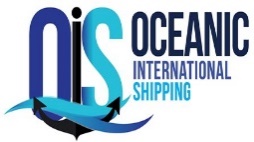 Oceanic International Shipping (Pvt) LtdTel:0094113637252 /3Email : info@oceanicshippings.comOceanic International Shipping (Pvt) LtdTel:0094113637252 /3Email : info@oceanicshippings.comOceanic International Shipping (Pvt) LtdTel:0094113637252 /3Email : info@oceanicshippings.comOceanic International Shipping (Pvt) LtdTel:0094113637252 /3Email : info@oceanicshippings.comOceanic International Shipping (Pvt) LtdTel:0094113637252 /3Email : info@oceanicshippings.comOceanic International Shipping (Pvt) LtdTel:0094113637252 /3Email : info@oceanicshippings.comOceanic International Shipping (Pvt) LtdTel:0094113637252 /3Email : info@oceanicshippings.comQuality ManualISO 9001:2015 Quality Management SystemApplication Form of Seafarers (CV)Recruitment & Placement Services ManualQuality ManualISO 9001:2015 Quality Management SystemApplication Form of Seafarers (CV)Recruitment & Placement Services ManualQuality ManualISO 9001:2015 Quality Management SystemApplication Form of Seafarers (CV)Recruitment & Placement Services ManualDoc no: RPS/FM/02Doc no: RPS/FM/02Page: 1 of 5Page: 1 of 5Page: 1 of 5Issue no: 03.01.2017    Issue no: 03.01.2017    Issue no: 03.01.2017    Issue no: 03.01.2017    Revision no : 01Revision no : 01Prepared by:Prepared by:Crew/Ops ManagerCrew/Ops ManagerCrew/Ops ManagerIssue Date: 03-01-2017Issue Date: 03-01-2017Issue Date: 03-01-2017Issue Date: 03-01-2017Revision Date: 31.07.2019Revision Date: 31.07.2019Title:Title:Title:Title:Title:Application Form of Seafarers (CV)Application Form of Seafarers (CV)Application Form of Seafarers (CV)Application Form of Seafarers (CV)Application Form of Seafarers (CV)Application Form of Seafarers (CV)FORM no: 02SurnameOther NamesNationalityDate of Birth (DD/MM/YYYY)Place/ City of BirthMarital StatusGender:  M = Male, F = FemaleReligionRank Applied Willing to Accept Lower Rank:                       Yes                                                                        NoAvailable From (Date) (DD/MM/YYYY)Available From (Date) (DD/MM/YYYY)Available From (Date) (DD/MM/YYYY)Available From (Date) (DD/MM/YYYY)Available From (Date) (DD/MM/YYYY)Available From (Date) (DD/MM/YYYY)Available From (Date) (DD/MM/YYYY)Available From (Date) (DD/MM/YYYY)Willing to Accept Lower Rank:                       Yes                                                                        NoPrimary/Permanent Address:CityCountryHome Tel: Mobile No:Fax:E-mail:Overall Size:Safety Shoe Size:Height: (cm)Weight : (Kg)BMI:  weight (kg) / [height (m)]2 Type of Document/IDCountry of IssueNumberDate of Issue(DD/MM/YY)Issued at (Place)Valid Until(DD/MM/YY)Seaman’s Book (National)PassportUS Visa C1/DYellow FeverNational ID Full Name of  Next of Kin Full Name of  Next of Kin Full Name of  Next of Kin Relationship*Relationship*Gender           Male                   FemaleGender           Male                   FemaleGender           Male                   FemaleNationalityGender           Male                   FemaleGender           Male                   FemaleGender           Male                   FemaleAddressCityCountryE-mailTel:Mobile:RelationshipFirst NameLast NameDate of BirthFatherMotherSpouse Child     M         FChild     M         FChild     M         FQualificationsNumberDate Of Issuedd/mm/yyDate Of Expirydd/mm/yyIssuing Authority* Certificate of Competency - COCNavigational watch keeping    A-II/4Navigational watch keeping    A-II/5Engine Room watch keeping  A-III/4Engine Room watch keeping  A-III/5Electro-Technical Officer        A-III/6Electro-Technical Rating         A-III/7Basic Training For Oil And Chemical Tanker Cargo Operation - Endorsement  A - V/1-1Basic Training For Oil And Chemical Tanker Cargo Operation -CertificateAdvance Training for Oil Tanker Cargo Operation A -V/1-1-2Advance Training for Oil Tanker Cargo Operation Endorsement  A -V/1-1-26G/ 4G Welding CertificateLLOYDS- Welding CertificateShip Cook Updating Certificate –MLC 2006Ship Steward updating certificate – MLC 2006Liberia endorsementPanama endorsementOtherDescription of Certificate/CourseNumberCountry of Issue         Date of Issuedd/mm/yyDate of Expirydd/mm/yyIssuing Authority / InstituteRefresher & Updating training  A-VI/1-1 to1-4Basic Training Endorsement A-VI/1-1 to 1-4Personal Survival TechniquesElementary First AidFire Prevention & Fire FightingPersonal Safety & Social Resp.Proficiency in Maritime EnglishSeafarers with Designated Security Duties Proficiency in Survival Craft & Rescue BoatsFast Rescue BoatsAdvance Fire FightingMedical First AidMedical Care (Master/CO)4.3 Other Mandatory / Recommended Certificates / Courses – (as applicable)4.3 Other Mandatory / Recommended Certificates / Courses – (as applicable)4.3 Other Mandatory / Recommended Certificates / Courses – (as applicable)4.3 Other Mandatory / Recommended Certificates / Courses – (as applicable)4.3 Other Mandatory / Recommended Certificates / Courses – (as applicable)4.3 Other Mandatory / Recommended Certificates / Courses – (as applicable)Description of Cert/CourseNumberCountry of Issue         Date of Issuedd/mm/yyDate of Expirydd/mm/yyIssuing Authority / InstituteGMDSS (GOC/ROC)ECDISARPA (Reg 11/1 + Solas)HAZMATRadar SimulatorBridge Team ManagementBridge Resource ManagementBridge E-Room Resource ManagementShipboard Security OfficerShip Security Awareness  Tanker FamiliarizationNavigation Watch Keeping Simulator-Operational LevelRadar Observation & PlottingElectronic Navigation SystemsRadar Observation and PlottingInternational Ship and Port Security Code (ISPS)Risk AssessmentShip Handling And ManeuveringOther (Add below if any other coursesVessel NameFLAGVessel TypeGRTDWTEngine Make/ Model  KW / BHPRANKSigned on dd/mm/yySigned off dd/mm/yyCompany NameReason of Sign Off Name of the CompanyName of the person to contactAddressContact NumberOffice Use OnlyKnowledge of English :     Poor       Poor  NAMENAME    SIGNATUREDATEReceived By :Interviewed By:Interview Notes:Interview Notes:Interview Notes:Interview Notes:Interview Notes:Interview Notes:Interview Notes: